«ЗИМНЯЯ ОЛИМПИАДА»Зима - прекрасное время года, которому радуются дети и взрослые. На свежем зимнем воздухе полезно и весело провести время для здоровья. Коллектив Городского Дома культуры подготовил увлекательную игровую программу на свежем воздухе для воспитанников старшей и подготовительной групп МКДОУ Савинского детского сада № 1.  Погода в этот день была прекрасная - солнечная и безветренная. Два веселых Снеговика (О.А.Клячева и Н.В.Низовцева) вместе с ребятами сделали зарядку, а затем приступили к зимней эстафете с интересными конкурсами: «Игрушки на ватрушке», «Хоккей» и «Сугробы». .   Дети принимали активное участие в соревнованиях: выполняли задания на ловкость и смекалку , поддерживая и помогая друг другу.   На празднике чувствовалась весёлая и дружелюбная атмосфера, несмотря на то, что при проведении эстафеты присутствовал соревновательный момент.   Мероприятие прошло весело и интересно. Дети получили заряд положительных эмоций и хорошее настроение на весь день.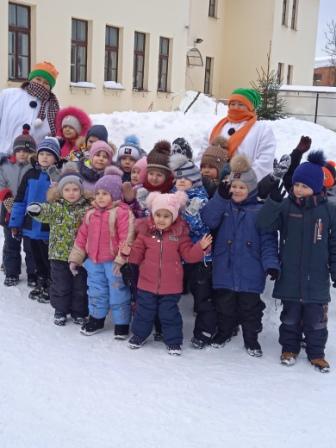 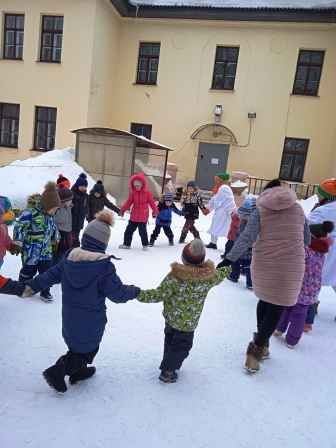 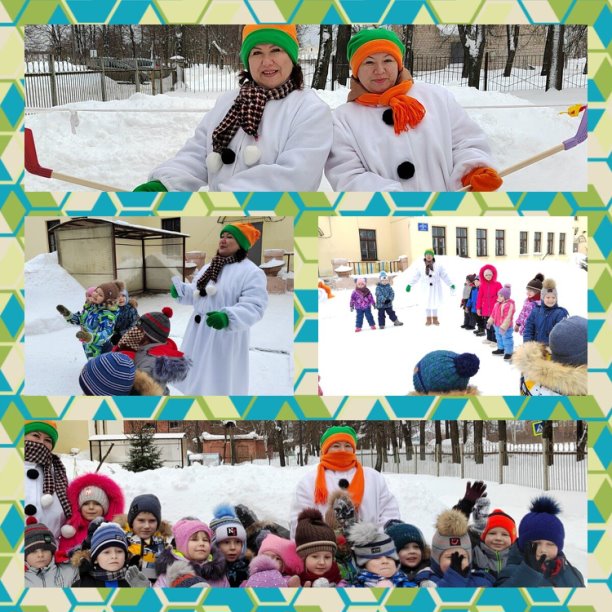 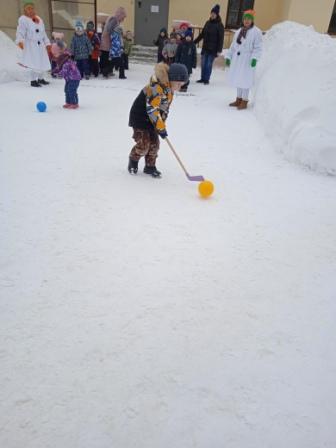 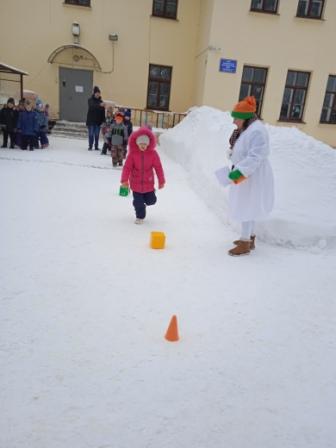 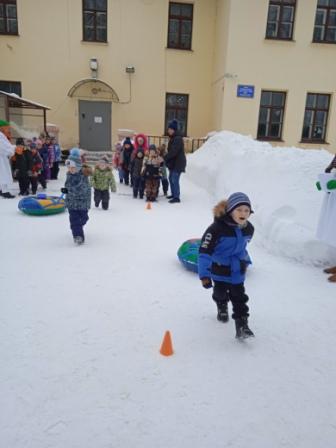 